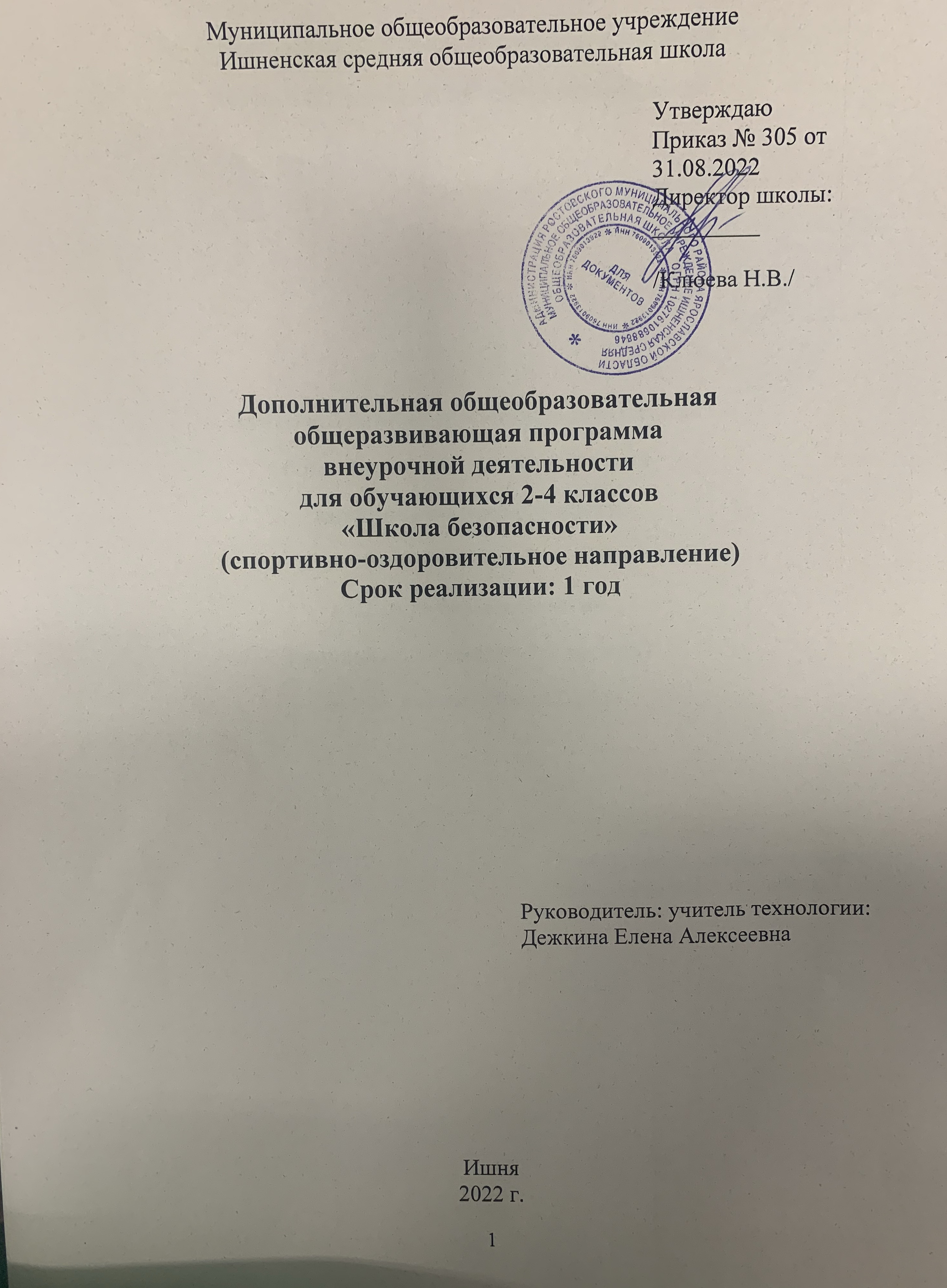 Пояснительная записка Нормативно-правовые основы разработки программы-Федеральный закон от 29.12.2012 года №273-ФЗ «Об образовании в Российской Федерации»-Приказы Министерства образования и науки Российской Федерации:от 18 декабря 2012 года № 1060 «О внесении изменений в федеральный государственный образовательный стандарт начального общего образования, утверждённый приказом Министерства образования и науки Российской Федерации от 6 октября 2009 года № 373»;- Приказ Министерства просвещения Российской Федерации 
от 31.05.2021 № 286 «Об утверждении федерального государственного образовательного стандарта начального общего образования» (Зарегистрирован 05.07.2021 № 64100)-Постановление Правительства Российской Федерации от 3 октября . N . "О федеральной целевой программе "Повышение безопасности дорожного движения в 2013 - 2020 годах";-Постановление Главного государственного санитарного врача РФ от 29.12.2010 № 189 «Санитарно-эпидемологические требования к условиям и организации обучения в общеобразовательных учреждениях» (СанПиН 2.4.2.2821-10);-Концепция модернизации дополнительного образования детей РФ;-Письмо Министерства образования РФ от 02.04.2002г. № 13-51-28/13« О повышении воспитательного потенциала общеобразовательного процесса в ОУ»;- Письмо Министерства образования и науки РФ от 5 сентября . N МД-1197/06 "О Концепции профилактики употребления психоактивных веществ в образовательной среде".- Постановление Главного государственного санитарного врача Российской Федерации от 30.06.2020 № 16 «Об утверждении санитарно-эпидемиологических правил СП 3.1/2.4.3598-20 "Санитарно-эпидемиологические требования к устройству, содержанию и организации работы образовательных организаций и других объектов социальной инфраструктуры для детей и молодежи в условиях распространения новой коронавирусной инфекции (COVID-19)" (с изменениями на 24 марта 2021 года).- ООП НОО МОУ Ишненская СОШ (утв. приказом директора № 15 а о\д от 15.01.2021 г);- Учебный план МОУ Ишненская СОШ (утв. приказом директора № 307  от 31.08.22 г);- Календарный учебный график МОУ Ишненская СОШ (утв. приказом директора № 308  от 31.08.22 г);Программа «Школа безопасности» реализует оздоровительное направление во внеурочной деятельности во 2-4 классах в соответствии с федеральными государственными образовательными стандартами начального общего образования второго поколения.В настоящее время возрастает роль и ответственность   учреждений образования в   подготовке учащихся в области безопасности жизнедеятельности.   Техногенная деятельность современного общества, обострение социальных противоречий, проявление разрушительных сил природы,   развитие беспроводных коммуникаций, употребление несовершеннолетними психоактивных веществ   – все это создает предпосылки для возникновения множества опасностей, угрожающих жизни и здоровью человека. Преодолеть эти опасности или, в крайнем случае, уменьшить, смягчить их воздействие возможно при условии систематического обучения каждого ученика стратегии поведения в различных ситуациях, создающих угрозу для его нормальной жизни.В связи с этим особую роль приобретает начальное звено школьного обучения, где закладывается фундамент отношений человека с окружающим миром и где, в силу возрастных психофизиологических особенностей – чрезвычайная любознательность и эмоциональность, подвижность и физическая слабость по сравнению со взрослыми людьми, незнание и непонимание подстерегающих человека опасностей и неумение прогнозировать последствия своего поведения при встрече с ними, а также отсутствие самостоятельного опыта взаимоотношений с людьми, природными обитателями и явлениями, техникой. Подтверждением этому служат печальные факты гибели и получения травм детей в быту, в природном окружении, на транспортных магистралях, при общении с социально-опасными личностями. Эти обстоятельства говорят о необходимости усиления систематического и планомерного, а не эпизодически, от случая к случаю, обучения ребёнка умению безопасно жить, учиться, отдыхать. Важную роль в этом процессе может сыграть предлагаемая для внеурочной деятельности в начальной школе программа «Школа безопасности». Цель программы: формирование у обучающихся знаний, практических умений для выживания в экстремальных условиях, ключевых компетенций и качеств личности, обеспечивающих безопасную жизнедеятельность, социального опыта школьника, осознание им необходимости уметь применять полученные знания в нестандартной ситуации;Задачи:-развитие у детей чувства ответственности за свое поведение, бережного отношения к своему здоровью и здоровью окружающих;-стимулирование у ребенка самостоятельности в принятии решений;-выработка умений и навыков безопасного поведения в реальной жизни.  Аудитория: программа рассчитана для работы с учащимися 2-4 классов в возрасте от 8 до 11 лет.Срок реализации программы: программа рассчитана на 3 года.Формы и режим занятий: форма проведения – занятие, предполагающее взаимопроникновение различных видов деятельности: беседа, игра, слушание, чтение и обсуждение литературных произведений, анализ жизненных ситуаций, использование элементов изодеятельности, просмотр и анализ тематических социальных роликов и презентаций.На изучение курса  «Школа безопасности» в каждом классе отводится 1 час в неделю, длительность занятия 40 минут. Программа рассчитана на 34 часа.Итоги занятий могут быть подведены в форме защиты творческих проектов, соревнований, викторин, конкурсов между учащимися с приглашением родителей (законных представителей),  социального педагога, медицинского работника, администрации школы,   инспектора по делам несовершеннолетних, инспекторов пожарной службы и МЧС.Личностные, метапредметные и предметные результаты освоения учебного курсаСтруктура программы  учебного курса «Школа безопасности»Основные разделы (модули) тематического планаКалендарно-тематическое планирование модуль «Школа Светофоркина»Календарно-тематическое планирование модуль «Безопасность в быту»Календарно-тематическое планирование модуль «Твоё здоровье»Календарно-тематическое планирование модуль «Безопасность в природе»Календарно-тематическое планирование модуль «Безопасность в Интернете»Календарно-тематическое планирование модуль «Социальная безопасность»Перечень Интернет-ресурсовhttp://www.bez.econavt.ru  Безопасность жизнедеятельности школыhttp://kuhta.clan.su  Журнал «Основы безопасности жизнедеятельности»http://www.school-obz.org  Основы безопасности жизнедеятельности. Сайт Баграмян Э.http://theobg.by.ru/index.htm  Нормативные документы, методические материалы по ОБЖ. Сайт Разумова В.Н.http://informic.narod.ru/obg.html  Основы безопасности жизнедеятельностиВсероссийский научно-исследовательский институт по проблемам гражданской обороны и чрезвычайных ситуацийhttp://www.ampe.ru/web/guest/russian  Институт психологических проблем безопасностиhttp://anty-crim.boxmail.biz  Искусство выживанияhttp://www.goodlife.narod.ru  Все о пожарной безопасностиhttp://www.0-1.ru  Охрана труда. Промышленная и пожарная безопасность. Предупреждение чрезвычайных ситуацийhttp://www.hsea.ru  Первая медицинская помощьhttp://www.meduhod.ru  Портал детской безопасности http://www.spas-extreme.ru  Россия без наркотиковhttp://www.rwd.ru  Федеральная служба по надзору в сфере защиты прав потребителей и благополучия человекаhttp://www.rospotrebnadzor.ru  Федеральная служба по экологическому, технологическому и атомному надзоруhttp://www.gosnadzor.ru  Федеральный центр гигиены и эпидемиологииhttp://www  fcgsen.ru Охрана труда и техника безопасностиhttp://www.znakcomplect.ru Лига здоровья нации http://www  ligazn.ruВсероссийский форум «Здоровье нации — основа процветания России»http://www.znopr.ru  Безопасность и здоровье: ресурсы, технологии и обучениеhttp://www.risk-net.ru "Открытый урок" http://fcior.edu.ru/ - Федеральный центр информационно-образовательных ресурсов http://www.alleng.ru/edu/saf1.htm-ОБЖ - билеты, ответы, уроки. http://www.alleng.ru/edu/saf3.htm-Книги, пособия по ОБЖ http://satinoschool.narod.ru/test1/p1aa1.html-методическое пособие для учителей ОБЖ http://www.uchportal.ru/load/81-учительский портал http://severskijkadet.ru/voennoe_delo/обж/уроки-обж-ссылки.html-уроки ОБЖ http://zdd.1september.ru/ - газета  "Здоровье  детей"    Электронная версия ежемесячного иллюстрированного журнала. http://festival.1september.ru/ - Фестиваль  пед.идей  «Открытый  урок» http://kzg.narod.ru/  - Журнал  «Культура  здоровой  жизни»  http://window.edu.ru/ единое окно доступа к образовательным ресурсам (информация о подготовке к урокам, стандарты образования, информация о новых учебниках и учебных пособиях).  http://www.obzh.info информационный веб-сайт (обучение и воспитание основам безопасности жизнедеятельности).  http://www.1september.ru  веб-сайт «Объединение педагогических изданий «Первое сентября» (статьи по основам безопасности жизнедеятельности в свободном доступе, имеется также архив статей).  http://www.school-obz.org/  - информационно-методическое издание по основам безопасности жизнедеятельности  http://teachpro.ru/course2d.aspx?idc=12090&cr=2  Обучение через Интернет  http://www.km-school.ru/ Мультипортал компании «Кирилл и Мефодий»  http://www.eidos.ru Сайт центра дистанционного обучения «Эйдос»     http://sverdlovsk-school8.nm.ru/docobgd.htm Для учителя ОБЖД   http://kchs.tomsk.gov.ru/azbuka_bez.htm  Сайт Учебно-методического Цента ГУ МЧС России    http://www.novgorod.fio.ru/projects/Project1583/index.htm  Первые шаги граждан в чрезвычайных ситуациях (памятка о правилах поведения граждан в чрезвычайных ситуациях)  http://kombat.com.ua/stat.html  Статьи по выживанию в различных экстремальных условиях  http://www.spas-extreme.ru/ Портал детской безопасности  http://www.novgorod.fio.ru/projects/Project1132/index.htm  Автономное существование в природе – детям  http://www.moskids.ru/ru/training_games/pdd/  Портал для малышей города Москвы (правила дорожного движения)  http://www.moskids.ru/ru/training_games/your_safety/?id18=20741&i18=2  Портал для малышей города Москвы (твоя безопасность)  http://www.ssga.ru/AllMetodMaterial/metod_mat_for_ioot/metodichki/bgd/oglavlenie_1.html Электронный учебник по безопасности жизнедеятельности  info@russmag.ru Журнал ОБЖ. Основы безопасности жизни  vps@mail.ru Журнал Основы безопасности жизнедеятельности. Каталог вебресурсов по обеспечению безопасности.  www.rusolymp.ru. Всероссийская олимпиада школьников, в т.ч. по основам безопасности жизнедеятельности.  Онлайн –тестирование: http://onlinetestpad.com/ru-ru/Category/ - онлайн – тестыhttp://easyen.ru/Электронные ресурсы по теме «Безопасность детей в Интернете»  Учебно-методическое обеспечение образовательного процесса Анастасова Л. П. Основы безопасности жизнедеятельности. 1 класс: учеб. Для общеобразовательных учреждений/ Л. П. Анастасова, П. В. Ижевский, Н. В. Иванова. – 2е изд. – М. : Просвещение, 2010. – 55с. : ил. Нуждина Т. Д. Мир животных и растений. Ярославль: Академия развития: Академия и К: Академия Холдинг, 2000.Нуждина Т. Д. Мир вещей. Ярославль: Академия развития: Академия и К, 1998.Основы безопасности и жизнедеятельности. 1 – 4 классы: Школьный курс в тестах, кроссвордах, стихах, играх и задачах с картинками / Авт.-сост. Г. П. Попова. Волгоград: Учитель, 2006.Поляков В. В. Основы безопасности жизнедеятельности. 1 класс: Учебник для общеобразовательных учебных заведений. – 3-е изд. М.: Дрофа; ДиК, 1998.Поторочина Е. А. Поурочные разработки по основам безопасности жизнедеятельности: 1 класс. – М,: ВАКО, 2008. – 128с. – (В помощь учителю).Усачёв А. А., Березин А. И. Школа безопасности: Учебник для 1 класса начальной школы по курсу «Основы безопасности жизнедеятельности». 3-е изд. М.: АСТ, 1999.Цвилюк Г. Е. Азы безопасности: Книга для детей и родителей. М.: Просвещение, 1994.Якупов А. М. Безопасность на улицах и дорогах: 1 класс: Методическое пособие для учителя. М.: АСТ-ЛТД, 1997.Дорожная безопасность: Учебная книжка-тетрадь. “Дорожная безопасность: обучение и воспитание младшего школьника”/ Под общей ред. В.А.Фёдорова. М.: Издательский Дом Третий Рим, 2002. Обучение правилам дорожного движения: 1-4 кл.; пособие для учителя \под ред. П.В. Ижевского. – М. Просвещение, 2007Беседы об основах безопасности с детьми 5-8 лет. Т.А. Шорыгина–М.: ТЦ Сфера – 2008Дорожная безопасность: обучение и воспитание младшего школьника. Учебно- методическое  пособие. – М.: Издательский дом Третий Рим. 2004Правила и безопасность дорожного движения : учебное пособие для детей 7-10 лет \ Н.Я.Жульнев. – М.: Дрофа 2008Учебное пособие по правилам дорожного движения \Л.А. Михайлов, М.Л. Форштат. – СПб., Лики России, 2007Правила безопасности дома и на улице.\Шинкарчук С.А. – СПб.6 Издательский дом Литера, 2008Осторожней будь с огнем утром, вечером и днем; познавательные игры и программы с дошколятами и школьниками/ авт.-сост. М.С.Коган.- Новосибирск; Сиб.универ. изд-во, 2009Занятия по ОБЖ с младшими школьниками. /Максиняева М.Р.- М.: ТЦ Сфера, 2002Как обеспечить безопасность дошкольников: конспекты занятий по осноам безопасности детей дошк. Возраста; книга для воспитателей /К.Ю. Белая, В.Н. Зимонина.. – М.: Просвещении,2006  Ковальчук В.И. Игровой модульный курс по ПДД или Школьник вышел на улицу. 1 – 4 классы. – Москва: ВАКО, 2004г. В пособии в игровой форме представлен материал по ознакомлению младших школьников  с правилами дорожного движения, воспитанию в них навыков безопасного поведения на улице.  Основы безопасного поведения дошкольников:занятия, планирование, рекомендации /авт. Сост. О.В. Черемшанцева.- Волгоград: Учитель, 2008Григорьев Д.В. Внеурочная деятельность школьников.Методический конструктор: пособие для учителя/Д.В.Григорьев, П.В.Степанов.- М.: Просвещение, 2010.-223с. - (Стандарты второго поколения)Кондаков А.Н. ФГОС и ключевые эффекты образования как ведущей социальной деятельности общества (презентация, НПК,  Нижний Новгород. Май 2010.).Назарова И.Г. Теоретические основы организации внеурочной (внеучебной) деятельности школьников (презентация, НПК, Ярославль, ИРО, 22.01.09).Фельдштейн Д.И. Психолого-педагогические проблемы построения новой школы в условиях значимых изменений ребенка и ситуации его развития (презентация, НПК,  Нижний Новгород. Май 2010).Безопасность для каждого / Н.Б. Абросимов, И.С.Андреев, С.Ю. Купцова – Самара: Изд – во НТЦ, 2005Дереклеева Н.И. «Двигательные игры, тренинги и уроки здоровья» Москва, «ВАКО» 2007 г.Ковалько, В.И. Школа физкультминуток (1-11 классы): Практические разработки физкультминуток, гимнастических комплексов, подвижных игр для младших школьников. – М.: ВАКО, 2007 г. – / Мастерская учителя.Основы безопасности и жизнедеятельности 1 – 4 классы: Школьный курс в тестах, кроссвордах, стихах, играх и задачах с картинками/ Авт.- сост. Г.П. Попова. Волгоград: Учитель,2006Патрикеев, А.Ю. Подвижные игры.1-4 класс. М.: ВАКО, 2007. - 176с. - / Мозаика детского отдыха. 5. Пожарная безопасность в начальной школе. Конспекты занятий и классных часов/ Авт.-сост. Г.П. Попова, Г.Н. Шевченко, О.В. Павлова. Волгоград: Учитель, 2007Поторочина Е.А. Поурочные разработки по основам безопасности жизнедеятельности: 1 класс. – М., ВАКО,2008РезультатыПланируемые результаты (характеристики) ООПЛичностныеСамоопределение:-самостоятельность и личная ответственность за свои поступки, установка на здоровый и безопасный образ жизни;-социальная культура: ценностное отношение к значимым  нормам и правилам поведения, посредством которых люди организуют свою жизнедеятельность; -осознание ответственности человека за общее благополучие, -гуманистическое сознание, -социальная компетентность как готовность к решению моральных дилемм, устойчивое следование в поведении социальным нормам, - начальные навыки адаптации в динамичноизменяющемся  мире.ЛичностныеСмыслообразование:- целостный, социально ориентированный взгляд на мир в единстве и разнообразии природы, народов, культур и религий, - эмпатия как понимание чувств других людей и сопереживание им. ЛичностныеНравственно-этическая ориентация:-навыки сотрудничества в разных ситуациях, умение не создавать конфликтов и находить выходы из спорных ситуаций.ПознавательныеУУДОбщеучебные: -использовать  общие приёмы решения задач;-выбирать наиболее эффективные способы решения задач;-контролировать и оценивать процесс и результат деятельности;-ставить и формулировать проблемы;-самостоятельно создавать алгоритмы деятельности при решении проблем различного характера.- осознанно и произвольно строить сообщения в устной и письменной форме, в том числе творческого и исследовательского характера;-узнавать, называть и определять объекты и явления окружающей действительности в соответствии с содержанием учебных предметов.ПознавательныеУУДЗнаково-символические: - использовать знаково-символические средства, в том числе модели и схемы для решения задач.ПознавательныеУУДИнформационные:-поиск и выделение необходимой информации из различных источников в разных формах (текст, рисунок, таблица, диаграмма, схема);  обработка информации;  анализ информации; передача информации (устным, письменным, цифровым способами); оценка информации (критическая оценка, оценка достоверности). ПознавательныеУУДЛогические:-подведение под понятие на основе распознавания объектов, выделения существенных признаков; синтез, сравнение,  классификация по заданным критериям; установление аналогий; установление причинно-следственных связей; построение рассуждения; обобщение.ПознавательныеУУДОценка:-выделять и формулировать то, что уже усвоено и что еще нужно усвоить, определять качество и уровня усвоения;-устанавливать соответствие полученного результата поставленной цели.ПознавательныеУУДСаморегуляция:-активизация сил и энергии, к волевому усилию в ситуации мотивационного конфликта;Коммуникативные УУДИнициативное сотрудничество:-проявлять активность во взаимодействии для решения коммуникативных и познавательных задач,-ставить вопросы,  обращаться за помощью,  формулировать свои затруднения;  предлагать помощь и сотрудничество.Коммуникативные УУДПланирование учебного сотрудничества:- определять цели, функции участников, способы взаимодействия;- договариваться о распределении функций и ролей в совместной деятельности;- задавать вопросы, необходимые для организации собственной деятельности и сотрудничества с партнёром.Коммуникативные УУДВзаимодействие:- формулировать собственное мнение и позицию;  задавать вопросы; строить понятные для партнёра высказывания; строить монологичное высказывание;  вести  устный и письменный диалог в соответствии с грамматическими и синтаксическими нормами родного языка; слушать собеседника.Коммуникативные УУДУправление  коммуникацией: - определять общую цель и пути ее достижения; осуществлять взаимный контроль,  адекватно оценивать собственное поведение и поведение окружающих, оказывать в сотрудничестве взаимопомощь;  аргументировать свою позицию и координировать её с позициями партнёров в сотрудничестве при выработке общего решения в совместной деятельности.Модуль 1.Школа Светофоркина6 часовМодуль 2.Безопасность в быту6 часовМодуль 3.Твое здоровье6 часовМодуль 4.Безопасность в природе6 часовМодуль 5.Безопасный Интернет4 часаМодуль 6.Социальная безопасность6 часовИтого:34 часа№п\пТема занятияКол-во часовЭлементы содержания урокаТребования к уровню подготовки учащихсяОснащенность при проведении занятияДата по плануДата факт2 класс2 класс2 класс2 класс2 класс2 класс2 класс2 класс1-2Как устроена дорога.2Путь сообщения и элементы дороги;     перекресткиОтработка умений безопасного движения на улице , объективной оценки ситуации на дорогеРазличать составные части дороги. Понимать различие между дорогой и улицей. Классифицировать дорогу с различными видами движения.Презентация3-4Как устроена дорога.2Экскурсионное занятие, разработка безопасного маршрута (разработать памятки для первоклассников)Разработать план безопасного пути до школы.Экскурсия5-6Участники дорожного движения.2Кто относится к участникам дорожного движения.Знать кто такие участники дорожного движения. Знать как вести себя в соответствии с правилами.Презентация, социальный роликПрактическое занятие3 класс3 класс3 класс3 класс3 класс3 класс3 класс3 класс1-2Берегись автомобиля.Виды транспорта.2Различать транспорт, который мы видим в городах и посёлках, на земле, на воде и в воздухе.а) Уверенно чувствовать себя на улицах и дорогах,б) правильно, пользоваться различными видами транспорта.ПрезентацияЭкскурсия3-4Движение пешеходов по улице и дороге .2а) Правила дорожного движения.б) Как правильно перейти проезжую часть.в) Правила пешехода.а) Повысить свою безопасность в условиях интенсивного дорожного движения.Презентация, социальный роликПрактическое занятие5Движение пешеходов в непогоду и темноте.1Транспортная культура поведения.Актуализировать потребность в безопасности через фиксацию внимания на дороге, как особом объектеа)Понять причины дорожно-транспортных происшествий.б) Не создавать опасные ситуации, находясь на улицеПрезентация6Безопасность на железной дороге.1Актуализировать потребность в безопасности через фиксацию внимания на железнодорожных путях, как особом объектеНаучить правильно переходить железнодорожные пути для обеспечения безопасности Презентация4 класс4 класс4 класс4 класс4 класс4 класс4 класс4 класс1-3Правила перехода дороги                           1-нерегулируемые переходы;   2-регуруемые переходы;                    3-виды светофоров.3Отработка умений безопасного движения на улице, объективной оценки ситуации на дороге.  Научить различать виды светофоров (транспортный и для пешеходов)Закрепить понятие дорог с односторонним и двусторонним движением, регулируемый и нерегулируемый переход. Научить пользоваться сигналами светофора для обеспечения безопасности перехода проезжей частиПрезентацияЭкскурсияПрактическое занятие4-6Мы пассажиры.3Познакомить учащихся с правилами пользования общественным транспортом. Показать, как нужно обходить автобус и автомобиль.а) Транспортная культура поведения.б) Обязанности пассажира, соблюдение правил поведения в общественном транспорте.Закрепить знания и представления младших школьников о безопасности дорожного движения.а) Понять причины дорожно-транспортных происшествий.б) Не создавать опасные ситуации, находясь на улице или в транспортном средстве.Презентация, социальный ролик№\пТема занятияКол-во часовЭлементы содержания урокаТребования к уровню подготовки учащихсяОснащенность при проведении занятияДата по плануДата факт2 класс2 класс2 класс2 класс2 класс2 класс2 класс2 класс1Если пожар случился в школе.1Пожар. Возможные причины возникновения пожара. Меры пожарной безопасности. Правила поведения на пожаре. Использование средств пожаротушения. Основные причины возникновения пожаров в детских учреждениях детская шалость со спичками и другие виды детской шалости: незатушенные угли, шлак, зола, костры; неосторожность при курении; Понятие о пожарной профилактике.Знать правила поведения людей при обнаружении пожара. Порядок вызова пожарной помощи, оповещения людей о пожаре и эвакуации. Предотвращение паники. Меры предосторожности от получения ожогов, отравления дымом. Оказание первой помощи пострадавшим.ПрезентацияПрактическое занятие.2Ни ночью ни днем не балуйтесь с огнем.1Меры предосторожности при обращении с огнем. Недопустимость игр детей с огнем. Примеры тяжелых последствий пожаров, происшедших в результате детской шалости с огнем. Способы прекращения горения веществ и материалов.Знать и выполнять правила ПБ в быту. Понимать последствия игры с пожароопасными предметами. Знать причины возникновения пожара в доме. Уметь вызвать в случае необходимости пожарную охрану, правила поведения при пожаре.Презентация3-4Опасные места на улице, во дворе.2Усвоить несколько известных правил безопасного поведения на улице: вблизи строительной площадки, трансформаторной будки, на пустыре.Научиться избегать опасные места во время прогулки на улице.ПрезентацияЭкскурсия5Запомните детки-таблетки не конфетки.1Каждый должен с юных лет заботиьтся о своём здоровье, обладать знаниями в области гигиены и первой медицинской помощи, не вредить своему организму. Лекарственные средства могут причинить человеку, не только пользу но и  вред, стать причиной травм и заболеванийКак оказывать само- и взаимопомощь при  химических ожогах и отравлении.Получить представление о том, как рождаются опасные ситуации.Уметь оказать самопомощь и первую медицинскую  помощь..Презентация6Поплотнее кран закрой – осторожен будь с водой.1 Особенности среды обитания человека. Влияния факторов среды на здоровье человека.Система жизнеобеспечения  жителей города.Что и как надо делать в домашних условиях, чтобы  не нанести ущерб домашнему имуществуУметь экономно относится к воде, теплу .Запомнить номера телефонов экстренных служб.Знать об оказании первой медицинской  помощьиПрезентация3 класс3 класс3 класс3 класс3 класс3 класс3 класс3 класс1Правила поведения с незнакомцами.1Уметь правильно действовать при встрече с незнакомцами.Правила личной безопасности, если оказался дома без взрослых.Вспомнить, как избежать беды при встрече с незнакомцами.Презентация2Наступает Новый год.1Знать причины возникновения пожаров в период НГ праздников.Понимать правила проведения эвакуации при угрозе жизни.Уметь ориентироваться при выборе способа эвакуации при  проведении утренников и концертов.Различать причины возникновения пожара. Знать назначение огнетушителя, область их применения. Знаки безопасности: предупреждающие, предписывающие, запрещающие, указательные. Примеры их применения и места установки. Выполнять инструкцию по эвакуации.Презентация3Как обращаться с электроприборами.1Причиной пожара могут быть нарушения пожарной безопасности при эксплуатации электротехнических устройств, бытовых приборов. Тепловое воздействие электрического тока, короткое замыкание, перегрузка .Защита электрических сетей от коротких замыканий, перегрузок и т.п. Основные правила пользования бытовыми приборами, средствами бытовой химии. Уметь предвидеть  причину пожара. Знать основные правила пользования бытовыми приборами..Меры предосторожности от поражения электрическим током, получения ожогов, отравления дымом.Оказание первой помощи пострадавшим.Презентация4Правила безопасности на льду1Общение с природой таит в себе много интересного и, самое главное, очень полезно для здоровья. Но необходимо соблюдать правила безопасности. Причины несчастных случаев на природе. Правила личной безопасности при нахождении на природе. Первая медицинская помощь при переохлаждении и обморожении.а) Какое влияние оказывают различные природные факторы на здоровье человека.б) Должны знать какие опасности подстерегают человека в природе.в) Что нужно соблюдать для того, чтобы природа не приносила вреда  здоровью.Представлять как можно оказать первую медицинскую помощь.ПрезентацияЭкскурсия5-6Огонь, вода и газ.2Знакомство с действиями при пожаре.Уметь правильно действовать при аварии водопровода.Действия при утечке газа.Как правильно потушить пламя.Как прекрыть вентили подачи воды.Что делать, если почувствовал в квартире запах газа.Презентация4 класс4 класс4 класс4 класс4 класс4 класс4 класс4 класс1 - 2Профессия пожарный.2Советская пожарная охрана и ее задачи. Роль добровольных пожарных организаций (добровольных пожарных дружин и дружин юных пожарных). Предупреждение пожаров основное направление деятельности пожарной охраны и добровольных пожарных организаций. Использование достижений науки и техники в области предупреждения и тушения пожаров.Осознавать важность профессии пожарного. Знать краткую историю возникновения пожарного дела. Различать пожарную технику по её функциональным особенностям. ПрезентацияЭкскурсия3Пожар в лесу и на даче.1Причины возникновения пожаров в лесу и на даче. Последствия таких пожаров. Правила поведения при ЧС на природе. Порядок разведения костров  на природе. Средства защиты и эвакуации.Уметь предвидеть причины возникновения пожара. Уметь известить о пожаре службы МЧС. Знать правила разведения костра. Осознавать ответственность за шалость с огнем.Презентация4-5Правила поведения в толпе.2Меры предосторожности при угрозе совершения террористического акта. Поведение при похищении или захвата в качестве заложника. Какими приёмами пользуются преступники, чтобы заманить подростка в укромное место для совершения преступления.  Преступность, современная криминогенная обстановка.а) Научиться правильно вести себя с незнакомыми людьми, находясь дома и на улице.б) Усвоить несколько правил поведения если оказался заложником.В) Уметь обратиться за помощью Г)Знать как функционируют органы охраны общественного порядка и борьбы с преступностьюПрезентацияПрактическое занятие.6Правила поведения с животными.1Меры предосторожности при общении с животными,Соблюдение и выполнение определённых правил с дикими и домашними животными.Избегать опасности при встречах и общении с животными.Презентация№\пТема занятияКол-во часовЭлементы содержания урокаТребования к уровню подготовки учащихсяОснащенность при проведении занятияДата по плануДата факт2 класс2 класс2 класс2 класс2 класс2 класс2 класс2 класс1Почему мы болеем1О причинах и признаках болезней, что такое адаптация и как организм помогает себе сам, понимать значение выражения «здоровый образ жизни», какие врачи помогают сохранить нам здоровье.Научить заботиться о своём здоровье, составлять и выполнять режим дня, вести здоровый образ жизни, выполнять рекомендации врача во время болезни.Презентация2Прививки от болезней1Что такое инфекционные болезни и для чего делают прививки от болезней, понимать для чего нужны лекарства.Своевременно делать прививки, следить за содержанием домашней аптечки.ПрезентацияБеседа с медработником.3Как избежать отравлений1Признаки лекарственных и пищевых отравлений.Уметь оказать себе первую помощь при лекарственных и пищевых отравленияхПрезентация4Безопасность при любой погоде1Правила поведения, если солнечно и жарко и если на улице дождь и гроза.Признаки перегревания и теплового удараСоблюдать правила поведения при разной погоде.Научить помочь себе при тепловом ударе, при ожогах и обморожении.Презентация5-6Как уберечься от порезов, ушибов, переломов2Какие бывают травмы.Научиться оказать первую помощь при порезах, ушибах, переломах; оказать первую помощь при укусах насекомых; оказать себе первую помощь, если укусила собака.ПрезентацияПрактическое занятие.3 класс3 класс3 класс3 класс3 класс3 класс3 класс3 класс1Добрым быть приятнее, чем злым, завистливым и жадным1Научить общаться без напряжения и страха; думать о своих поступках; избегать при общении лжи; стараться понимать своих родителей; уметь сдерживать себя в необходимой ситуации.Узнают, как воспитать в себе сдержанность.Научатся оценивать свои поступки, за которые получили наказание, быть ответственным за своё поведение.Презентация2Не грызи ногти, не ковыряй в носу1Профилактика вредных привычек и пропаганда здорового образа жизни.Обсуждение проблемы вредных привычек в классе.Познакомятся, как отучить себя от вредных привычек.Выработают рекомендации по борьбе с вредными привычками.Презентация3-4Как нужно одеваться2Показать детям зависимость здоровья ребенка от одежды и времени года.Формировать представления детей об одежде, ее связи с сезоном, возрастом, о материалах, из которых она изготовлена, и их качестве.Узнают, как одеваться по ситуации, по погоде. Как правильно выбрать одежду.ПрезентацияПрактическое занятие.5-6Как вести себя за столом.  Как вести себя в гостях.     Как вести себя в общественных местах.2Научить сервировать стол; соблюдать гостевой этикет; соблюдать правила поведения в транспорте и на улице, в театре, кино, школе; уметь разговаривать по телефону; уметь помочь себе справиться с ленью; уметь организовать свой досуг.Узнают, как вести себя за столом; правила поведения за столом; как вести себя в гостях; как вести себя в общественных местах; правила вежливого общенияПрезентацияПрактическое занятие.4 класс4 класс4 класс4 класс4 класс4 класс4 класс4 класс1Злой волшебник табак1Почему некоторые привычки называются вредными.Научить учащихся понимать, какое чувство провоцирует на тот или иной поступок (злость, зависть, гнев, радость); стараться избегать стрессов; уметь находить причину и последствия событий, уметь выбирать правильное для своего здоровья поведение; отвечать за своё решение; уметь противостоять, если кто-то будет предлагать покурить; заниматься самовоспитанием; уметь сказать нет, если кто-нибудь будет предлагать попробовать алкоголь или наркотики; уметь оказывать помощь своим одноклассникам, поддерживать и помогать членам своей семьи.Сделают вывод о том, что каждый несёт ответственность за себя и окружающих; Узнают почему дышать табачным дымом опасно для здоровья; Презентация2Злой волшебник алкоголь1Почему некоторые привычки называются вредными.Научить учащихся понимать, какое чувство провоцирует на тот или иной поступок (злость, зависть, гнев, радость); стараться избегать стрессов; уметь находить причину и последствия событий, уметь выбирать правильное для своего здоровья поведение; отвечать за своё решение; уметь противостоять, если кто-то будет предлагать покурить; заниматься самовоспитанием; уметь сказать нет, если кто-нибудь будет предлагать попробовать алкоголь или наркотики; уметь оказывать помощь своим одноклассникам, поддерживать и помогать членам своей семьи.Что такое волевое поведение; почему алкоголь опасен для нашего здоровья.Презентация3-4Злой волшебник наркотик2Почему некоторые привычки называются вредными.Научить учащихся понимать, какое чувство провоцирует на тот или иной поступок (злость, зависть, гнев, радость); стараться избегать стрессов; уметь находить причину и последствия событий, уметь выбирать правильное для своего здоровья поведение; отвечать за своё решение; уметь противостоять, если кто-то будет предлагать покурить; заниматься самовоспитанием; уметь сказать нет, если кто-нибудь будет предлагать попробовать алкоголь или наркотики; уметь оказывать помощь своим одноклассникам, поддерживать и помогать членам своей семьи.Узнают почему наркотики губительны для человека.Презентация5-6Спорт в жизни людей. Физические упражнения, их влияние на физическое развитие и физические качества.2Познакомить с видами различных спортивных соревнований.Сформировать разницу в понятиях «физическая культура» и «Спорт».Подвести к итогу, что занятия физкультурой и спортом доступны каждому.Развитие двигательной активности учащихся в воспитании культуры общения учащихся, укрепление дружеских связей.ПрезентацияПрактическое занятие.№\пТема занятияКол-во часовЭлементы содержания урокаТребования к уровню подготовки учащихсяОснащенность при проведении занятияДата по плануДата факт2 класс2 класс2 класс2 класс2 класс2 класс2 класс2 класс1Опасные растения1Познакомить в каких случаях человеку приходится защищаться от природы.Научить распознавать ядовитые растения и грибы. Избегать опасности при встречах и общении с опасными насекомыми и животными.закрепить знания о природных явлениях окружающего мира, о правилах безопасности во время опасных природных явлениях;- научить практическим действиям;- формировать понимание опасности природных явлений для жизнедеятельности человека. Познакомятся с ядовитыми растениями, которые можно встретить в нашем лесу.Познакомятся с правилами безопасного обращения с ядовитыми растениями леса.Научатся видеть в окружающем мире растения, которые могут быть опасными для жизни человека.Презентация2Опасные грибы1Познакомить в каких случаях человеку приходится защищаться от природы.Научить распознавать ядовитые растения и грибы. Избегать опасности при встречах и общении с опасными насекомыми и животными.закрепить знания о природных явлениях окружающего мира, о правилах безопасности во время опасных природных явлениях;- научить практическим действиям;- формировать понимание опасности природных явлений для жизнедеятельности человека. Расширят представления о грибах;Познакомятся с ядовитыми и несъедобными видами грибов;Сформулируют правила сбора грибов.Презентация3Опасные насекомые1Познакомить в каких случаях человеку приходится защищаться от природы.Научить распознавать ядовитые растения и грибы. Избегать опасности при встречах и общении с опасными насекомыми и животными.закрепить знания о природных явлениях окружающего мира, о правилах безопасности во время опасных природных явлениях;- научить практическим действиям;- формировать понимание опасности природных явлений для жизнедеятельности человека. Познакомятся с группой опасных животных и насекомых.Научатся правилам защиты от опасных животных и насекомых.Презентация4Опасные животные1Познакомить в каких случаях человеку приходится защищаться от природы.Научить распознавать ядовитые растения и грибы. Избегать опасности при встречах и общении с опасными насекомыми и животными.закрепить знания о природных явлениях окружающего мира, о правилах безопасности во время опасных природных явлениях;- научить практическим действиям;- формировать понимание опасности природных явлений для жизнедеятельности человека. Познакомятся с группой опасных животных и насекомых.Научатся правилам защиты от опасных животных и насекомых.Презентация5-6Опасные явления природы.2Познакомить в каких случаях человеку приходится защищаться от природы.Научить распознавать ядовитые растения и грибы. Избегать опасности при встречах и общении с опасными насекомыми и животными.закрепить знания о природных явлениях окружающего мира, о правилах безопасности во время опасных природных явлениях;- научить практическим действиям;- формировать понимание опасности природных явлений для жизнедеятельности человека. Закрепят правила безопасного поведения во время опасных природных явлений.Знать влияние погодных условий на безопасное пребывание человека в природной среде,наиболее характерные признаки ухудшения погоды.Уметь обеспечить свою защиту в природных условиях.Презентация3 класс3 класс3 класс3 класс3 класс3 класс3 класс3 класс1Как вести себя во время грозы.1Познакомить учащихся с явлениями природы – грозой, молнией, громом; о роли этих явлений природы в жизни человека, о правилах поведения во время грозы.Научатся защитить себя во время грозы.Презентация2Осторожно, гололёд! 1Формирование основ безопасности собственной жизнедеятельности при неблагоприятных погодных условиях – гололеде, гололедице, схода снега с крышРасширят представления о способах безопасного поведения на улице во время гололеда на дороге, о возможных опасностях при сходе снега с крыш, способах их избегания, способах сохранения здоровья и жизни.ПрезентацияПрактическое занятие.3Опасность схода снега с крыш.1Формирование основ безопасности собственной жизнедеятельности при неблагоприятных погодных условиях – гололеде, гололедице, схода снега с крышРасширят представления о способах безопасного поведения на улице во время гололеда на дороге, о возможных опасностях при сходе снега с крыш, способах их избегания, способах сохранения здоровья и жизни.Презентация4-5-6Метели, снежные бури, снегопады и сильные мороз.3Формировать безопасное поведение в зимнее время, умения действовать в случае пребывания на морозе.Систематизируют знания о безопасных действиях при сильных морозах, метелях, снежных бурях и снегопадах.Научатся оказывать первую помощь при обморожении.ПрезентацияПрактическое занятие.4 класс4 класс4 класс4 класс4 класс4 класс4 класс4 класс1Опасный лёд1Закрепить знания о правилах соблюдения правил безопасности поведения на льду и в случае попадания человека в ледяную воду;Сформируют правила поведения на льду; рассмотрят вопросы, связанные с последствиями нарушений этих правил; познакомятся с советами спасателей на случай возникновения этих явлений.Презентация2Если ты заблудился в лесу.1Обеспечить усвоение учащимися мер безопасности в экстремальных ситуациях в природной среде: человек заблудился в лесу; научить ориентироваться с помощью компаса.Познакомятся с правилами поведения в условиях автономного существования в природной среде.Презентация3Опасности отдыха на природе.1Информировать об основных опасностях отдыха на природе, профилактике укусов и отравлений.Формирование убеждений в необходимости соблюдения мер безопасности при отдыхе на природе.Познакомятся с видами активного отдыха на природе;Определят общие правила безопасности во время активного отдыха на природе;Выявят последовательность действий в экстремальной ситуации в природе.Презентация4-5Экологическая безопасность.2Формирование экологической культуры, культуры поведения на природе.Научатся защищаться от вредного воздействия загрязнённой окружающей среды, соблюдать правила экологической безопасности.Презентация6Обобщающее занятие. Викторина.1Что узнали, чему научились.Знать и соблюдать правила безопасности в природе.ПрезентацияПрактическое занятие.№\пТема занятияКол-во часовЭлементы содержания урокаТребования к уровню подготовки учащихсяОснащенность при проведении занятияДата по плануДата факт2 класс2 класс2 класс2 класс2 класс2 класс2 класс2 класс1Правила безопасного поведения в Интернете1Развивать умения видеть положительные и негативные стороны в работе с компьютером. Избегать опасности при встречах и общении с посторонними людьми в социальных сайтах.Формировать понимание опасности  некоторых сайтов для жизнедеятельности человека. Познакомятся с положительными и негативными сторонами в работе с компьютером.Познакомятся с опасностями при встречах и общении с посторонними людьми в социальных сайтах.Научатся  понимать, какие опасности тат в себе Инернет-пространство.Презентация2Мошенничество в сети интернет1Развивать умения видеть положительные и негативные стороны в работе с компьютером. Избегать опасности при встречах и общении с посторонними людьми в социальных сайтах.Формировать понимание опасности  некоторых сайтов для жизнедеятельности человека. Закрепить правила безопасного поведения в  сети Интернет.Знать влияние опасных сайтов   на безопасное пребывание человека  в Интернете.Уметь обеспечить свою защиту в сети Интернет.Презентация3Какие  опасности ждут школьника в сети Интернет 1Развивать умения видеть положительные и негативные стороны в работе с компьютером. Избегать опасности при встречах и общении с посторонними людьми в социальных сайтах.Формировать понимание опасности  некоторых сайтов для жизнедеятельности человека. Закрепить правила безопасного поведения в  сети Интернет.Знать влияние опасных сайтов   на безопасное пребывание человека  в Интернете.Уметь обеспечить свою защиту в сети Интернет.Презентация3Какие  опасности ждут школьника в сети Интернет 1Развивать умения видеть положительные и негативные стороны в работе с компьютером. Избегать опасности при встречах и общении с посторонними людьми в социальных сайтах.Формировать понимание опасности  некоторых сайтов для жизнедеятельности человека. Закрепить правила безопасного поведения в  сети Интернет.Знать влияние опасных сайтов   на безопасное пребывание человека  в Интернете.Уметь обеспечить свою защиту в сети Интернет.Презентация4Опасности в Интернете1Развивать умения видеть положительные и негативные стороны в работе с компьютером. Избегать опасности при встречах и общении с посторонними людьми в социальных сайтах.Формировать понимание опасности  некоторых сайтов для жизнедеятельности человека. Закрепить правила безопасного поведения в  сети Интернет.Знать влияние опасных сайтов   на безопасное пребывание человека  в Интернете.Уметь обеспечить свою защиту в сети Интернет.Презентация3 класс3 класс3 класс3 класс3 класс3 класс3 класс3 класс1Компьютер-враг, друг, помощник?1Познакомить с  положительными и негативными сторонами в работе с компьютером.Научатся культуре общения в сети Интернет.Презентация2Компьютер и здоровье1Формирование основ безопасности собственной жизнедеятельности при работе за компьютером.Познакомить с понятиями «полезные и вредные игры»Расширят представления о способах безопасного поведения   в   Интерне т, о возможных опасностях для здоровья  при работе в сети Интернет, способах  сохранения здоровья при работе с компьютером.Узнают, что сидячее положение в течение длительного времени вредит здоровью, что компьютер дает электромагнитное излучение, перегружает  суставов кистей рук, повышает нагрузка на зрение.  ПрезентацияПрактическое занятие.3Компьютер и компьютерные игры1Формирование основ безопасности собственной жизнедеятельности при работе за компьютером.Познакомить с понятиями «полезные и вредные игры»Расширят представления о способах безопасного поведения   в   Интерне т, о возможных опасностях для здоровья  при работе в сети Интернет, способах  сохранения здоровья при работе с компьютером.Узнают, что сидячее положение в течение длительного времени вредит здоровью, что компьютер дает электромагнитное излучение, перегружает  суставов кистей рук, повышает нагрузка на зрение.  Презентация4Путешествие в страну «Безопасный интернет»1Формировать  представления учащихся о тех угрозах, с которыми они могут встретиться, подключаясь к сети Интернет.Дать рекомендации, которые помогут повысить информированность детей о безопасном использовании онлайновых технологий. Привить культуру общения в сети.Систематизируют знания об угрозах, с которыми  могут встречатся, подключаясь к сети Интернет.Научатся  культуре общения в сети Интернет.ПрезентацияПрактическое занятие.4 класс4 класс4 класс4 класс4 класс4 класс4 класс4 класс1Правила поведения в сети Интернет1Закрепить четкое представление о правилах поведения в сети Интернет.Сформируют  представления о правилах поведения в сети Интернет.Презентация2Твоя безопасность в Интернете1Обеспечить усвоение учащимися мер безопасности при посещении сайтов Интернет- сети.Закрепят правила  поведения в пространстве Интернет.Презентация3Социальные сети в моей жизни1Информировать об основных опасностях социальных сетей.Формирование убеждений в необходимости соблюдения мер безопасности при посещении социальных сетей.Познакомятся с основными опасностях социальных сетей.Определят общие правила безопасности во время посещения социальных сетей. Презентация4Обобщающее занятие. Викторина.1Что узнали, чему научились.Знать и соблюдать правила безопасности в сети Интернет.ПрезентацияПрактическое занятие.№\пТема занятияКол-во часовЭлементы содержания урокаТребования к уровню подготовки учащихсяОснащенность при проведении занятияДата по плануДата факт2 класс2 класс2 класс2 класс2 класс2 класс2 класс2 класс1Кто и почему употребляет психоактивные вещества1Развивать умение видеть   негативные стороны в употреблении психоактивных веществ, табака, алкоголя.  Формировать понимание опасности  употребления ПАВ, табака, алкоголя для жизнедеятельности человека. Познакомятся с опасностями употребления ПАВ, табака, алкоголя.Научатся  понимать, какие опасности таят в себе психоактивные вещества, табак, алкогольПрезентация2Профилактика употребления СПАЙСА1Развивать умение видеть   негативные стороны в употреблении психоактивных веществ, табака, алкоголя.  Формировать понимание опасности  употребления ПАВ, табака, алкоголя для жизнедеятельности человека. Познакомятся с опасностями употребления ПАВ, табака, алкоголя.Научатся  понимать, какие опасности таят в себе психоактивные вещества, табак, алкогольПрезентация3Профилактика табакокурения1Развивать умение видеть   негативные стороны в употреблении психоактивных веществ, табака, алкоголя.  Формировать понимание опасности  употребления ПАВ, табака, алкоголя для жизнедеятельности человека. Познакомятся с опасностями употребления ПАВ, табака, алкоголя.Научатся  понимать, какие опасности таят в себе психоактивные вещества, табак, алкогольПрезентация3Профилактика табакокурения1Развивать умение видеть   негативные стороны в употреблении психоактивных веществ, табака, алкоголя.  Формировать понимание опасности  употребления ПАВ, табака, алкоголя для жизнедеятельности человека. Познакомятся с опасностями употребления ПАВ, табака, алкоголя.Научатся  понимать, какие опасности таят в себе психоактивные вещества, табак, алкогольПрезентация4Алгоколь и здоровье1Развивать умение видеть   негативные стороны в употреблении психоактивных веществ, табака, алкоголя.  Формировать понимание опасности  употребления ПАВ, табака, алкоголя для жизнедеятельности человека. Познакомятся с опасностями употребления ПАВ, табака, алкоголя.Научатся  понимать, какие опасности таят в себе психоактивные вещества, табак, алкогольПрезентация5-6Мы за здоровый образ жизни2Обобщающее занятиеФормируется потребность вести здоровый образ жизни.Презентация3 класс3 класс3 класс3 класс3 класс3 класс3 класс3 класс1Профилактика табакокурения1Информирование учащихся о вреде курения для здоровья. Показать последствия табакокурения на здоровье, развитие болезней, продолжительность жизни человека и его трудовую деятельность.Расширят представления о   вредном воздействии табакокурения на организм человекаПрезентация2Наркотики - пожизненная ломка1Формирование   объективной, соответствующей возрасту информации о  наркотиках, способствовать увеличению знаний учащихся путем обсуждения проблем, связанных с наркотиками.Расширят представления о  наркотиках, СПАЙСе.Сформируется  у негативное отношение к употреблению наркотиков, СПАЙСу.ПрезентацияПрактическое занятие.3О вреде употребления СПАЙСа1Формирование   объективной, соответствующей возрасту информации о  наркотиках, способствовать увеличению знаний учащихся путем обсуждения проблем, связанных с наркотиками.Расширят представления о  наркотиках, СПАЙСе.Сформируется  у негативное отношение к употреблению наркотиков, СПАЙСу.Презентация4Алкоголь и алкоголизм1Сформировать у учащихся  чёткие знания о влиянии алкоголя  на здоровье человека.Выработано негативное отношение к алкоголю.Знают о последствиях употребления и злоупотребления алкоголемПросмотр социального ролика5-6Жизнь без наркотиков и алкоголя2Продолжать формировать понятие здорового образа жизни.Научатся  делать здоровый выбор и принимать ответственные решения.Презетация4 класс4 класс4 класс4 класс4 класс4 класс4 класс4 класс1Профилактика табакокурения1Закрепить четкое представление о правилах поведения в сети Интернет.Сформируют  представления о правилах поведения в сети Интернет.Презентация2Пивной алкоголизм  1Формировать у подростков негативное отношение к употреблению пива.Закрепят  знания о влиянии  употребления пива на здоровье, развитие болезней, продолжительность жизни человека и его трудовую деятельность.Презентация3Причины употребления наркотиков и ПАВ1Информировать об основных опасностях  употребления наркотиков и ПАВ, о причинах их употребления.  Познакомятся с основными опасностях употребления наркотиков и ПАВ. Знают причины их употребления. Презентация4Шаг в пропасть (наркотики)1Формирование знаний о наркотических веществах, об их влиянии на организм человека, изучение причин и последствий употребления наркотиков.Знают, что наркомания – это поражение личности, которое сопровождается осложнением физического и психического здоровья. Просмотр социальных роликов5-6Обобщающее занятие. Викторина.2Что узнали, чему научились. Закрепляют знания о причинах  и последствих употребления наркотиков, ПАВ, алкоголя,табакокурения.ПрезентацияПрактическое занятие.Наименование сайта Функциональные возможностиЦентр безопасного Итернета в Россииhttp://www.saferunet.ru/Горячая линия / Интернет-угрозы и правила поведения в сети с мошенниками и эффективное противодействием им в отношении пользователей / Круглый стол «Интернетнаркотизация молодежи: как противодействовать» / Молодежная интернет-палата и др.Защита детей от вредной информации в сети Интернет.  http://www.internet-kontrol.ru/Детские поисковики / Настройка системы контекстной фильтрации "Родительский контроль" в различных версиях Windows / Статьи о детях, компьютерах и Интернете / Новости мира Интернета / Что необходимо знать родителям, оставляя детей наедине с мировой паутиной / Способы борьбы с вредной информацией в разных странах и мн. др.Справочник по детской безопасности в интернетеhttp://www.google.ru/goodtoknow/familysafety/resources/Защита настроек безопасного поиска / Инструменты безопасности Google / Полезные ресурсы / Как включить безопасный поиск на компьютере / Управление доступом к контенту и настройками конфиденициальности / Видеосоветы от родителей и др.Безопасность детей в Интернете/ Российский офис Microsoft в рамках глобальных инициатив Microsoft.http://www.ifap.ru/library/book099.pdf«Безопасность детей в Интернете» / компания Microsoft. Информация для родителей: памятки, советы, рекомендации и др.Азбука безопасности / Сайт предназначен для детей, юношества, взрослых.http://azbez.com/safety/internetЛиния помощи / Консультации по вопросам интернет-угроз / Флеш-игра «Необычайные приключения в Интернете» / Видеоролик "Мошенничество в социальных сетях: В Контакте" / Как защитить компьютер от вредоносного кода и хакерских атак и др.Nachalka.com / Сайт предназначен для учителей, родителей, детей, имеющих отношение к начальной школе.http://www.nachalka.com/bezopasnostСтатья «Безопасность детей в Интернете».Советы учителям и родителям / Мастерская / Игровая / Библиотека и др.On-Ляндия. Безопасная WEB-странаhttp://www.onlandia.by/html/etusivu.htmИнтерактивный курс по интернет-безопасности, предлагаемый офисом Microsoft / Материалы для детей, их родителей и учителей / Интерактивные сценарии, короткие тесты, готовые планы уроковФонд развития Интернет http://www.fid.su/ -Информация о проектах, конкурсах, конференциях и др. по компьютерной безопасности и безопасности сети Интернет.Дети в Интерентеhttp://detionline.com/mts/aboutОбразовательно-выставочный проект / Комплекс образовательных мероприятий, объединяющий в себе интерактивные выставки и серию обучающих уроков для младших школьников / Брошюры по безопасному поведению в интернете и мн.др.